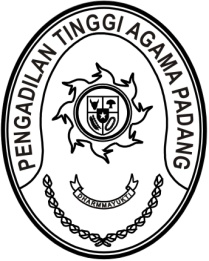 S  U  R  A  T      T  U  G  A  SNomor : W3-A/     /PS.00/7/2023Menimbang 	: 	bahwa Pengadilan Tinggi Agama Pekanbaru mengadakan kegiatan pembinaan dengan narasumber Ketua Kamar Agama Mahkamah Agung RI dan Upacara Wisuda Purnabakti Ketua Pengadilan Tinggi Agama Pekanbaru yang diikuti antara lain oleh Ketua Pengadilan Tinggi Agama Padang;Dasar 	:    1. 	Surat Ketua Pengadilan Tinggi Agama Pekanbaru nomor 
W4-A/1572/HM.01/7/2023 tanggal 24 Juli 2023 hal Undangan;	    2.	Daftar Isian Pelaksanaan Anggaran Pengadilan Tinggi Agama Padang Nomor SP DIPA-005.01.2.401900/2023 tanggal 30 November 2022;MEMBERI TUGASKepada 	: 	1.	Nama	: Dr. Drs. H. Pelmizar, M.H.I.			NIP	:	195611121981031009			Pangkat/Gol. Ru	:	Pembina Utama (IV/e)			Jabatan	:	Ketua 		2. Nama	: Rinaldi Orlando, A.Md.A.B.			NIP	:	199902122022031007			Pangkat/Gol. Ru	:	Pengatur (II/c)			Jabatan	:	Pengelola Perkara		3.	Nama	: Doni Windra			Jabatan	: PPNPNUntuk	:		Pertama	: 	Mengikuti kegiatan pembinaan dengan narasumber Ketua Kamar Agama Mahkamah Agung RI dan Upacara Wisuda Purnabakti Ketua Pengadilan Tinggi Agama Pekanbaru pada tanggal 6 s.d. 7 Juli 2023;Kedua	:	Segala biaya yang timbul untuk pelaksanaan tugas ini dibebankan pada DIPA Pengadilan Tinggi Agama Padang Tahun Anggaran 2023;       27 Juli 2023       Ketua,Dr. Drs. H. Pelmizar, M.H.I.							NIP. 195611121981031009Tembusan:Yth. Ketua Kamar Agama Mahkamah Agung RI;Yth. Ketua Pengadilan Tinggi Agama Pekanbaru.